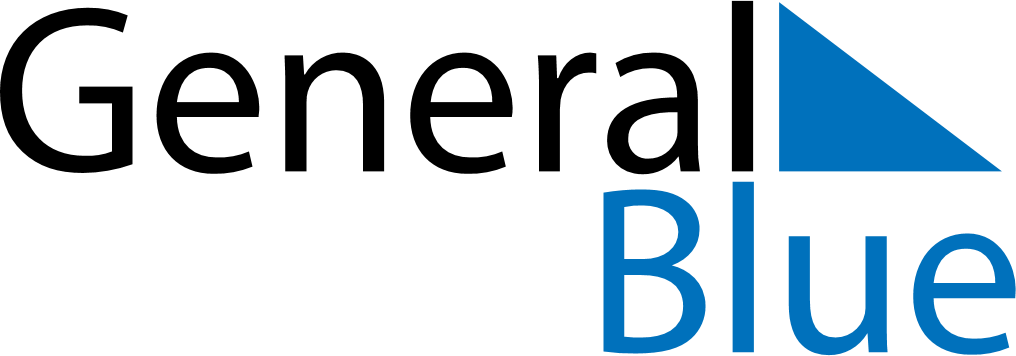 2020 – Q1Ethiopia  2020 – Q1Ethiopia  2020 – Q1Ethiopia  2020 – Q1Ethiopia  2020 – Q1Ethiopia  JanuaryJanuaryJanuaryJanuaryJanuaryJanuaryJanuarySUNMONTUEWEDTHUFRISAT12345678910111213141516171819202122232425262728293031FebruaryFebruaryFebruaryFebruaryFebruaryFebruaryFebruarySUNMONTUEWEDTHUFRISAT1234567891011121314151617181920212223242526272829MarchMarchMarchMarchMarchMarchMarchSUNMONTUEWEDTHUFRISAT12345678910111213141516171819202122232425262728293031Jan 7: Christmas DayJan 19: EpiphanyMar 2: Victory at Adwa DayMar 28: Day of Lament